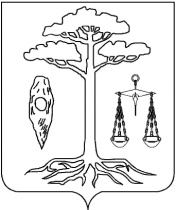 СОВЕТТЕЙКОВСКОГО МУНИЦИПАЛЬНОГО РАЙОНАшестого созываР Е Ш Е Н И Еот 01.06.2016г. № 75-рг. ТейковоО наградах и поощрениях Тейковского муниципального района	В соответствии с Уставом Тейковского муниципального район и в целях установления единого порядка представления к награждению и поощрению  Тейковского муниципального районаСовет Тейковского муниципального района РЕШИЛ:1. Учредить следующие виды наград и поощрений Тейковского муниципального района:-  звание «Лауреат премии «Памяти С.Г.Коткова»;-  звание «Лауреат премии Тейковского муниципального района «Женщина года»;- Почетная грамота администрации Тейковского муниципального района;- Благодарность администрации Тейковского муниципального района. 2. Утвердить:- положение о порядке присвоения звания «Лауреат премии «Памяти С.Г.Коткова»  согласно приложению 1;- положение о порядке присвоения звания «Лауреат премии Тейковского муниципального района «Женщина года» согласно приложению 2;- положение о Почетной грамоте администрации Тейковского муниципального района согласно приложению 3;- положение о благодарности администрации Тейковского муниципального района согласно приложению 4.3. Отменить:- решение Тейковского районного Совета от 27.12.2006г. № 66-р «Об утверждении Звания «Лауреат премии «Памяти С.Г.Коткова»    (в действующей редакции);- решение Тейковского районного Совета от 28.05.2002г № 93 «О Почетной грамоте администрации Тейковского муниципального района» (в действующей редакции);- постановление Тейковского районного Совета от 24.01.2007г.        № 213 «О порядке присвоения звания «Лауреат премии «Женщина года» Тейковского муниципального района».Председатель Совета Тейковского муниципального района                                        Н.С.СмирновПриложение 1к решению Совета Тейковского муниципального района от 01.06.2016г. № 75-рПоложение о порядке присвоениязвания «Лауреат премии «Памяти С.Г.Коткова»1. Звание «Лауреат премии «Памяти С.Г.Коткова» (далее – Звание) присваивается гражданам Российской Федерации, постоянно проживающим (проживавшим) на территории Тейковского муниципального района Ивановской области не менее 10 лет, имеющих трудовой стаж не менее 25 лет, из числа руководителей организаций всех форм собственности, за заслуги в различных сферах деятельности, способствующие развитию Тейковского муниципального района, общественной и благотворительной деятельности в Тейковском муниципальном районе.2. Присвоение Звания производится, как правило, одному гражданину в год ко Дню образования Тейковского муниципального района.3. Повторное присвоение Звания не допускается.4. Право на представление к присвоению Звания имеют:- организации всех форм собственности Тейковского муниципального района;- органы местного самоуправления Тейковского муниципального района;- общественные и религиозные организации, расположенные на территории Тейковского муниципального района.5. Инициатор ходатайства, указанный в пункте 4 настоящего Положения, о присвоении гражданину Звания направляет до 20 мая текущего года в администрацию Тейковского муниципального района следующие документы:- ходатайство о присвоении Звания, в котором указываются конкретные достижения, заслуги гражданина, представляемого к награждению;- решение коллектива организации (органа) либо решение коллегиального органа или совета коллектива организации (органа), либо решение органов местного самоуправления о выдвижении гражданина к награждению;- развернутая характеристика гражданина к награждению;- копия трудовой книжки или выписка из трудовой книжки о стаже;- копии документов о достижениях гражданина, представляемого к награждению;- согласие на обработку персональных данных гражданина, представляемого к награждению по установленной форме.6. Для рассмотрения ходатайств о присвоении Звания образуется комиссия. Комиссия является коллегиальным совещательным органом, осуществляющим свою деятельность на общественных началах.7. Комиссия рассматривает представленные документы до 1 июня и принимает большинством голосов одно из следующих решение:- о поддержке присвоения Звания;- о нецелесообразности присвоения Звания.Решения комиссии носят рекомендательный характер.В случае принятия комиссией решения о поддержке присвоения Звания, решение и документы направляются Главе Тейковского муниципального района. Комиссия принимает решение о нецелесообразности присвоения Звания в следующих случаях:- представление документов не в полном объеме;- представление документов, содержащих недостоверные сведения.В случае принятия решения о нецелесообразности присвоения Звания в течение 10 дней информируется об этом организация (орган), внесший представление к награждению.8. О присвоении Звания издается распоряжение администрации Тейковского муниципального района.9. Гражданину, удостоенному Звания, вручается диплом и выплачивается единовременное денежное вознаграждение в размере 2000 (двух тысяч) рублей.10. Финансовое обеспечение расходов, связанных с выплатой  единовременного денежного вознаграждения гражданам, удостоенным Звания, осуществляется за счет средств бюджета Тейковского муниципального района.Приложение 2к решению Совета Тейковского муниципального района от 01.06.2016г. № 75-рПоложение о порядке присвоения звания «Лауреат премии Тейковского муниципального района «Женщина года»»1. Звание «Лауреат премии Тейковского муниципального района «Женщина года» (далее – Звание) присваивается гражданам Российской Федерации, постоянно проживающим на территории Тейковского муниципального района Ивановской области не менее 5 лет, за заслуги в социально-экономическом и культурном развитии Тейковского муниципального района, семейном воспитании, образовании и здравоохранении, общественной и благотворительной деятельности в Тейковском муниципальном районе.2. Присвоение Звания производится, как правило, одному кандидату в год к Международному женскому Дню 8 марта.3. Повторное присвоение Звания не допускается.4. Право на представление к присвоению Звания имеют:- организации всех форм собственности Тейковского муниципального района;- органы местного самоуправления Тейковского муниципального района;- общественные и религиозные организации, расположенные на территории Тейковского муниципального района.5. Инициатор ходатайства, указанный в пункте 4 настоящего Положения, о присвоении гражданину Звания направляет до 20 февраля текущего года в администрацию Тейковского муниципального района следующие документы:- ходатайство о присвоении Звания, в котором указываются конкретные достижения, заслуги гражданина, представляемого к награждению;- решение коллектива организации (органа) либо решение коллегиального органа или совета коллектива организации (органа), либо решение органов местного самоуправления  о выдвижении гражданина к награждению;- развернутая характеристика гражданина к награждению;- копия трудовой книжки или выписка из трудовой книжки о стаже;- копии документов о достижениях гражданина, представляемого к награждению;- согласие на обработку персональных данных гражданина, представляемого к награждению по установленной форме.6. Для рассмотрения ходатайств о присвоении Звания образуется комиссия. Комиссия является коллегиальным совещательным органом, осуществляющим свою деятельность на общественных началах.7. Комиссия рассматривает представленные документы до 1 марта и принимает большинством голосов одно из следующих решение:- о поддержке присвоения Звания;- о нецелесообразности присвоения Звания.Решения комиссии носят рекомендательный характер.В случае принятия комиссией решения о поддержке присвоения Звания, решение и документы направляются Главе Тейковского муниципального района. Комиссия принимает решение о нецелесообразности присвоения Звания в следующих случаях:- представление документов не в полном объеме;- представление документов, содержащих недостоверные сведения.В случае принятия решения о нецелесообразности присвоения Звания в течение 10 дней информируется об этом организация (орган), внесший представление к награждению.8. О присвоении Звания издается распоряжение администрации Тейковского муниципального района.9. Гражданину, удостоенному Звания, вручается «Почетная грамота» и выплачивается единовременное денежное вознаграждение в размере 1500 (одна тысяча пятьсот) рублей.10. Финансовое обеспечение расходов, связанных с выплатой  единовременного денежного вознаграждения гражданам, удостоенным Звания, осуществляется за счет средств бюджета организации (органа) внесший представление к награждению. 	11. В случае многочисленного предоставления материалов на присвоения Звания могут быть установлены дополнительные поощрительные номинации с вручением Благодарственных писем администрации Тейковского муниципального района.Приложение 3к решению Совета Тейковского муниципального районаот 01.06.2016г. № 75-рПоложение о Почетной грамоте администрации Тейковского муниципального района1. Почётная грамота  администрации Тейковского муниципального района (далее - Почетная грамота) является поощрением за большой вклад в проведение экономической и социальной политики в Тейковском муниципальном районе.2. Почётной грамотой награждаются граждане, трудовые коллективы, а также организации всех форм собственности за особые заслуги в развитии экономики и  предпринимательства, сельского хозяйства, строительства, науки, культуры, искусства, спорта, благотворительной, попечительской, общественной деятельности и других сферах.3. Представление о награждении Почётной грамотой вносится в администрацию Тейковского муниципального района.4. При внесении предложений о награждении Почётной грамотой  физического лица представляются следующие документы:- ходатайство, в котором указываются конкретные достижения, заслуги гражданина, представляемого к награждению;- решение коллектива организации (органа) либо решение коллегиального органа или совета коллектива организации (органа), либо решение представительного органа о выдвижении гражданина к награждению;- развернутая характеристика гражданина к награждению;- копия трудовой книжки или выписка из трудовой книжки о стаже;- копии документов о достижениях гражданина, представляемого к награждению;- согласие на обработку персональных данных гражданина, представляемого к награждению по установленной форме.Для предоставления к награждению Почётной грамотой председателей советов директоров, руководителей, их заместителей, главных экономистов и главных бухгалтеров организаций государственной, муниципальной, частной и иных форм собственности необходимо дополнительно прилагать следующие документы:- данные налоговой инспекции об отсутствии задолженности организации по всем видам налогов, в том числе по единому социальному налогу;- справка организации об отсутствии задолженности по выплате работникам заработной платы (подписывают руководитель и главный бухгалтер);- динамика основных финансово-экономических показателей работы организации в виде таблицы за последние три года (подписывают руководитель и главный бухгалтер)	Данные сведения составляются на момент внесения представления к награждению.	При награждении Почётной грамотой трудовых коллективов и организаций представляются ходатайство и развёрнутый справочный материал о работе награждаемого коллектива, организации.	Дополнительно прилагаются следующие документы:	- справка организации об отсутствии задолженности по выплате работникам заработной платы (подписывают руководитель и главный бухгалтер);- динамика основных финансово-экономических показателей работы организации в виде таблицы за последние  три года (подписывают руководитель и главный  бухгалтер).	Данные сведения составляются на момент внесения представления к награждению.5. Для рассмотрения ходатайств о награждении Почетной грамотой образуется комиссия. Комиссия является коллегиальным совещательным органом, осуществляющим свою деятельность на общественных началах.6. Комиссия рассматривает представленные документы и принимает большинством голосов одно из следующих решение:- о поддержке награждения Почетной грамотой;- о нецелесообразности награждения Почетной грамотой.Решения комиссии носят рекомендательный характер.В случае принятия комиссией решения о поддержке награждения Почетной грамотой, решение и документы направляются Главе Тейковского муниципального района. Комиссия принимает решение о нецелесообразности награждения Почетной грамотой в следующих случаях:- представление документов не в полном объеме;- представление документов, содержащих недостоверные сведения.В случае принятия решения о нецелесообразности награждения Почетной грамотой в течение 10 дней информируется об этом организация (орган), внесший представление к награждению.7. Награждённому Почётной грамотой выплачивается премия в сумме 1500 (одна тысяча пятьсот) рублей за счёт средств организации, внесшей ходатайство о награждении, для работников бюджетных и казенных муниципальных организаций – за счет сметы расходов соответствующей организации. 8. О награждении Почётной грамотой издается распоряжение администрации Тейковского муниципального района.	Отдел муниципальной службы, оргработы и контроля администрации Тейковского муниципального района осуществляет подготовку наградных материалов.	Учёт и регистрация награждённых Почётной грамотой осуществляются отделом муниципальной службы, оргработы и контроля  администрации Тейковского муниципального района.	Почётная грамота вручается награждённым в торжественной обстановке главой Тейковского муниципального района или, по его поручению,  заместителями главы администрации Тейковского муниципального района.	Награждение  Почетной грамоты может производиться в связи с профессиональными праздниками, памятными или юбилейными датами.9. Лица, награждённые Почётной грамотой,  могут представляться к награждению Почётной грамотой не ранее чем через два года после предыдущего награждения.Приложение 4к решению Совета Тейковского муниципального районаот 01.06.2016г. № 75-рПоложение о Благодарности администрации Тейковского муниципального района1. Благодарность администрации Тейковского муниципального района (далее – Благодарность) является поощрением за успехи и достижения, способствующие развитию Тейковскому муниципальному району в различных сферах деятельности.2. Благодарность объявляется гражданам, трудовым коллективам, а также организациям всех форм собственности за заслуги в развитии экономики и  предпринимательства, сельского хозяйства, строительства, науки, культуры, искусства, спорта, благотворительной деятельности и других сферах.3. Представление об объявлении Благодарности вносится в администрацию Тейковского муниципального района.4. При внесении предложений об объявлении Благодарности физического лица представляются следующие документы:- ходатайство, в котором указываются конкретные достижения, заслуги гражданина, представляемого к поощрению;- согласие на обработку персональных данных гражданина, представляемого к поощрению по установленной форме.5. Для рассмотрения ходатайств об объявлении Благодарности образуется комиссия. Комиссия является коллегиальным совещательным органом, осуществляющим свою деятельность на общественных началах.6. Комиссия рассматривает представленные документы и принимает большинством голосов одно из следующих решение:- о поддержке объявления Благодарности;- о нецелесообразности объявления Благодарности.Решения комиссии носят рекомендательный характер.В случае принятия комиссией решения об объявлении Благодарности, решение и документы направляются Главе Тейковского муниципального района. Комиссия принимает решение о нецелесообразности об объявлении Благодарности в следующих случаях:- представление документов не в полном объеме;- представление документов, содержащих недостоверные сведения.В случае принятия решения о нецелесообразности об объявлении Благодарности в течение 10 дней информируется об этом организация (орган), внесший представление к награждению.7. Об объявлении Благодарности издается распоряжение администрации Тейковского муниципального района.	Отдел муниципальной службы, оргработы и контроля администрации Тейковского муниципального района осуществляет подготовку поощрительных материалов.	Учёт и регистрация поощренных Благодарностью осуществляются отделом муниципальной службы, оргработы и контроля  администрации Тейковского муниципального района.	Благодарность вручается поощренным в торжественной обстановке главой Тейковского муниципального района или, по его поручению,  заместителями главы администрации Тейковского муниципального района.Награждение Благодарности может производиться в связи с профессиональными праздниками, памятными или юбилейными датами.8. Повторное поощрение Благодарностью  возможно не ранее чем через год после предыдущего поощрения при условии наличия новых заслуг.